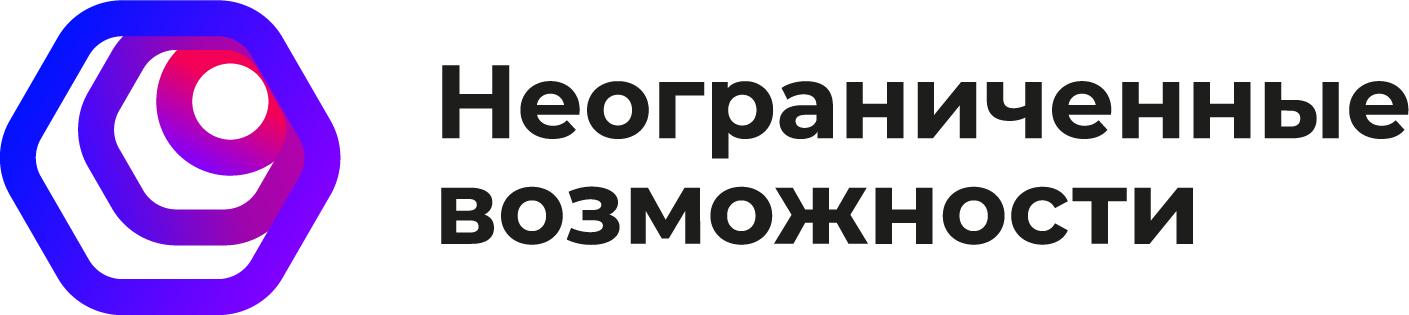 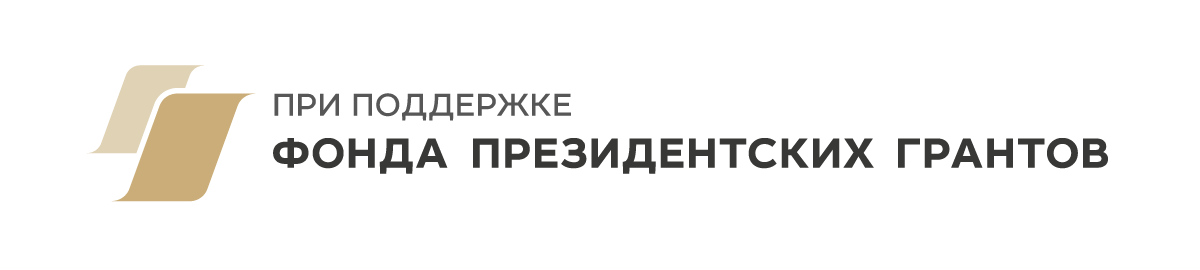 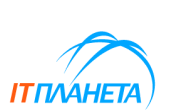 Стартовали «Неограниченные возможности» — программа по командной разработке инновационных проектов для людей с инвалидностьюВ ноябре стартовала регистрация участников социальной программы «Неограниченные возможности», направленной на разработку инновационных проектов для людей с инвалидностью и вовлечение людей с ограниченными возможностями здоровья (далее – ОВЗ) в интеллектуальную деятельность.К участию приглашаются люди в возрасте от 18 до 35 лет, живущие в Российской Федерации и/или являющиеся её гражданами, как с ОВЗ, так и без ограничений здоровья. Участие является бесплатным. Зарегистрироваться для участия в программе можно в  период с 1 ноября 2022 г. по 31 января 2023 г. на сайте upcontest.ru.В рамках программы «Неограниченные возможности» участники при поддержке экспертов создают с нуля или дорабатывают свои существующие социально-значимые инновационные технологические проекты для людей с нарушениями опорно-двигательного аппарата, зрения, слуха и ментальными нарушениями. Работа проходит по принципу «от простого к сложному» при консультационной поддержке экспертов и пошаговым урокам онлайн-школы.Участники программы приобретают новые знания и опыт командной проектной деятельности, а авторы наиболее перспективных решений — награды, содействие в карьерном развитии и поддержку в развитии и продвижении своих проектов. За 3 года проведения данной социальной инициативы её участниками уже стали 3247 человек, разработавшие 552 проекта. Например, команда Белгородского государственного национального исследовательского университета победила в программе прошлого года с интеллектуальным аппаратно-программным комплексом для восстановления двигательных функций верхней конечности с комплексной биологической обратной связью. Также были предложены такие решения, как джойстик для работы за компьютером людей с нарушениями мелкой моторики, система управления взглядом, программно-аппаратный комплекс для помощи людям после инсульта, приложение для перевода устной речи на русский жестовый язык. Многие решения, создаваемые участниками в результате реализации программы, имеют потенциал коммерциализации и импортозамещения существующих зарубежных реабилитационных продуктов и инклюзивных решений.Программа проводится Автономной некоммерческой организацией «Центр развития инновационных технологий «ИТ-Планета» (it-planet.org) при поддержке гранта Президента Российской Федерации на развитие гражданского общества, предоставленного «Фондом президентских грантов», а также Всероссийского общества инвалидов и Всероссийского общества глухих. Участники могут работать над проектами по пяти направлениям:«Зрение» – разработка проектов для слепых и слабовидящих людей.«Слух» – разработка проектов для людей с полным и частичным нарушением слуха.«Движение» – разработка проектов для людей с повреждениями опорно-двигательного аппарата.«Мышление» – разработка проектов для людей с ментальными отклонениями.«Взаимодействие» – разработка проектов, улучшающих коммуникацию людей с инвалидностью/ОВЗ друг с другом, с обществом и государством.Специальное направление программы – «Продвижение», участники которого освещают вопросы и технологии, направленные на улучшение жизни людей с инвалидностью и ОВЗ. К участию в данном направлении также приглашаются молодые журналисты и блогеры.Участникам программы предстоит пройти несколько этапов:Регистрация, формирование команд и оформление идей проектов – с 1 ноября 2022 года по 31 января 2023 года.Разработка проектов – с 1 ноября 2022 года по 20 апреля 2023 года.  Финальный этап – с 26 мая 2023 года по 29 мая 2023 года. Поддержка в продвижении лучших проектов и их авторов – с 1 июня 2023 года по 31 августа 2023 года. Программе «Неограниченные возможности» присвоен статус специальной социальной номинации в рамках XIV Международной олимпиады в сфере информационных технологий «IT-Планета 2023» (world-it-planet.org), а объединение в команды и работа над проектами проходит на российсокой платформе инновационных соревнований Braim (challenge.braim.org).Координатор конкурса:Мария Керминm.kermin@it-planet.org+7 (499) 703-39-49 доб. 111